ПРОКУРАТУРА НА РЕПУБЛИКА БЪЛГАРИЯ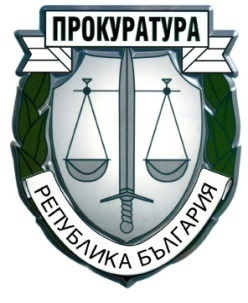 РАЙОННА ПРОКУРАТУРА – РУСЕВАЖНО СЪОБЩЕНИЕ Съгласно заповед № РД-04-84/09.03.2020 год. на Главния прокурор, предвид създадената в страната епидемична обстановка и с цел превенция на заболяването и намаляване на риска от възникване на нови случаи на коронавирусна инфекция (COVID-19), уведомяваме гражданите, чевсички жалби, сигнали, искания и др. могат да бъдат изпращани на ел. адрес: rprusse@rs.prb.bg.В деловодството на РП – Русе следва да се подават жалби и сигнали лично при невъзможност това да стане по електронен път.Яна Илиева –	/п/Административен ръководител,Районен прокурор на РП – Русе			